RASTkulÅK 3-6    	  11:20-12:30 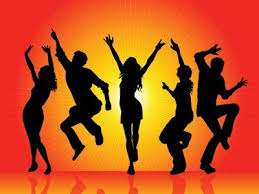 v 5TISdag	Studiedag!onsdag	Vi hänger på klubben 6:or-13		Pingis, biljard, tidningar, musik, spel m.mTorsdag	BandyPRickskytte Arken 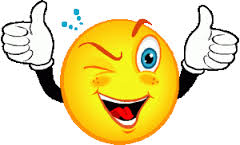 v 6		Tisdag	Tipspromenad Os-tema	Start vid idrottshallenonsdag	Välkommen till klubben 6:or-13		Pingis, biljard, tidningar, musik, spel m.m